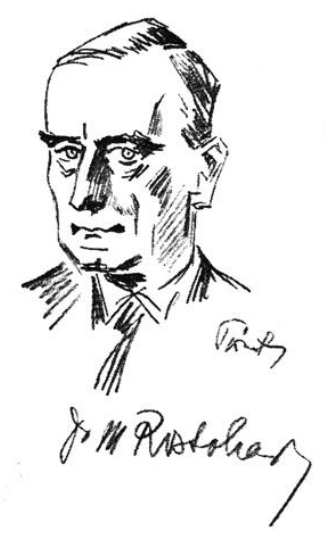 Psihološki pogledi na pandemijo COVID-19Oddelek za psihologijo Filozofske fakultete Univerze v Ljubljani 24. in 25. septembra 2020 vabi na znanstveno srečanje 4. Rostoharjevi dnevi: Psihološki pogledi na pandemijo COVID-19. Letošnji Rostoharjevi dnevi so posvečeni izbruhu koronavirusne bolezni, ki je pustila močan pečat na vseh področjih našega življenja. Psihologi so se v času epidemije dejavno ukvarjali z raziskovanjem povsem nove situacije ter oblikovanjem prilagoditev v praksi. Tako je želja Oddelka za psihologijo FF UL, da z izsledki raziskav in s primeri dobrih praks pri soočanju z izzivi, ki jih prinaša izbruh COVID-19, seznani tudi strokovno in širšo javnost. Letošnji Rostoharjevi dnevi bodo zato naravnani aplikativno, s številnimi predlogi za soočanje s takimi situacijami tudi v prihodnje.V četrtek, 24. septembra 2020, bo popoldne namenjeno predstavitvi izsledkov raziskav, v katerih so avtorji z različnih zornih kotov osvetlili izbruh koronavirusne bolezni in z njim povezanih sprememb v naših življenjih. Izsledke iz domačih in mednarodnih študij bo predstavljalo kar 53 avtorjev – raziskovalci z Univerz v Ljubljani, Mariboru ter na Primorskem, raziskovalci iz tujine, praktiki in študenti.Petek, 25. september 2020, pa bo namenjen izmenjavi dobrih praks s strokovnjaki. V okviru treh okroglih miz bodo moderatorji s strokovnjaki iz prakse naslovili področja šolstva, dela in duševnega zdravja.  Celoten program, skupaj s povzetki prispevkov in krajšimi opisi okroglih miz, lahko najdete na povezavi.Več informacij o srečanju pa lahko najdete tukaj. Srečanje bo potekalo preko spleta (aplikacija Zoom). Udeležba je brezplačna.Za več informacij o srečanju se lahko obrnete na vodjo programskega odbora, asist. Žana Lepa (zan.lep@ff.uni-lj.si). V primeru vprašanj, povezanih s posameznimi področji, vas lahko usmeri tudi na ustreznega sogovornika.PROGRAM SREČANJAČetrtek, 24. september 2020PREDSTAVITVE ZNANSTVENORAZISKOVALNIH PRISPEVKOVPetek, 24. september 2020IZMENJAVA DOBRIH PRAKS S STROKOVNJAKI IZ PRAKSEPOVEZAVE:Sekcija1  — https://us02web.zoom.us/j/81328970018 Sekcija2  — https://us02web.zoom.us/j/85718050858Panel1 	   — https://us02web.zoom.us/j/87374989488  Panel2     — https://us02web.zoom.us/j/83306246359Panel3 	   — https://us02web.zoom.us/j/8491938458613.00—14.00→ Sekcija1Stres v času epidemije13.00—14.00→ Sekcija2Družba v času epidemije14.30—15.30→ Sekcija1Posameznik v času epidemije14.30—15.30→ Sekcija2Skrbi in izzivi v času epidemije16.00—17.00→ Sekcija1Delo v času epidemije16.00—17.00→ Sekcija2Šolanje v času epidemije13.00—14.00→ Panel1Dobre prakse dela in sodelovanja v delovnih organizacijah v času epidemije COVID-19: kaj smo se naučili v času epidemije in po njej?14.30—15.30→ Panel2Izzivi šolskega svetovalnega dela in poučevanja psihologije v času epidemije COVID-1916.00—17.00→ Panel3Pandemija in duševno zdravje